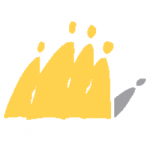 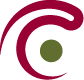 OMZENDBRIEF aan de dames en heren huisartsen						    Datum: 22/12/2017Project MediPrima – uitbreidingMevrouw,Mijnheer,InleidingIn het kader van de hervorming  van het beheer en de terugbetaling van de medische hulp aan personen die een ten laste neming door het OCMW genieten, heeft de POD Maatschappelijke Integratie in samenwerking met verschillende partners een informaticaplatform opgezet om de behandeling van facturen van geneeskundige verzorging te vereenvoudigen, te versnellen en te verbeteren: MediPrima.Het project is gebaseerd op de visie volgens dewelke het sociaal onderzoek door een OCMW moet worden gegarandeerd, dat de verbintenissen tot ten laste neming door een OCMW moeten worden geautomatiseerd en dat de betaling evenals de controle van de facturen moet gebeuren door specialisten ter zake.De belangrijkste elementen van het project bestonden er dan ook in om een informaticasysteem te creëren dat toeliet de OCMW-beslissingen op een geautomatiseerde en geïntegreerde wijze te beheren en om aan de Hulpkas voor ziekte- en invaliditeitsverzekering (HZIV) de geautomatiseerde controle van alle elektronische facturen/verstrekkingen op basis van de RIZIV-nomenclatuur toe te kennen, met inbegrip van de controle van de dringende medische hulp, geattesteerd door een arts, voor vreemdelingen die illegaal in het land verblijven.De eerste fase van het project omvatte de hervorming van de terugbetaling van de medische kosten in en gefactureerd door een ziekenhuis voor behoeftige personen zonder ziekteverzekering die de risico’s in België dekt, en die zich ook niet kunnen aansluiten bij een ziekenfonds. Sinds 1 oktober 2013 brengen alle OCMW’s hun desbetreffende beslissingen in de gegevensbank MediPrima in en sinds juni 2014 factureren de ziekenhuizen enkel nog elektronisch via MediPrima.Deze eerste fase was evenwel slechts een stap in de richting van de veralgemening van het nieuwe terugbetalingssysteem voor alle zorgverleners. De toegang tot MediPrima werd dan ook vanaf 1 oktober 2017 uitgebreid tot de huisartsen.VoordelenBetalingsgarantie en -snelheidDoor het gebruik van MediPrima heeft de zorgverlener een betalingsgarantie en worden aanvaarde facturen binnen enkele dagen betaald. De gemiddelde betalingstermijn in MediPrima bedraagt momenteel zeven dagen.Administratieve vereenvoudigingMediPrima maakt een volledig geautomatiseerde procedure mogelijk: van de raadpleging van de dekking en/of de verzekering, tot de tarifering en de facturering. De administratieve last van papieren facturen is dus verleden tijd. Er blijft slechts één contactpunt voor de facturering over: de Hulpkas voor ziekte- en invaliditeitsverzekering (HZIV).Wettelijke bepalingenHet koninklijk besluit van 2 oktober 2017 tot uitbreiding van het toepassingsgebied van artikel 9ter van de wet van 2 april 1965 betreffende het ten laste nemen van de steun verleend door de OCMW’s (Belgisch Staatsblad van 10 oktober 2017) bepaalt dat MediPrima wordt opengesteld voor huisartsen vanaf 1 oktober 2017. Vanaf dan zullen de eerste huisartsen met deze procedure van start kunnen gaan, voor zover zij in staat zijn om elektronisch te factureren.Dit koninklijk besluit bepaalt ook dat deze procedure verplicht dient gevolgd te worden “vanaf de dag waarop de verplichting voor de huisartsen om elektronisch aan de verzekeringsinstellingen te factureren in toepassing van artikel 53, § 1, leden 2, 3 en 4 van de wet betreffende de verplichte verzekering voor geneeskundige verzorging en uitkeringen gecoördineerd op 14 juli 1994, effectief is”.PlanningBij de aanvang van deze nieuwe fase van het project werd gekozen voor een geïntegreerde aanpak om de impact voor de huisartsen zo klein mogelijk te houden. Er werd daarom beslist drie functies in één softwarepakket te integreren: Raadpleging MediPrima: de huisarts weet onmiddellijk of de patiënt bij een OCMW gekend is en of de medische kosten door een OCMW gedekt worden;  Tarifering via de HZIV: de huisarts weet wie tegemoet voor welk gedeelte (Staat (via HZIV) of patiënt); Facturering: de huisarts kan onmiddellijk elektronisch factureren.Een geleidelijke openstelling:De eersten die MediPrima gebruiken zijn de testgroepen van OCMW’s, huisartsen en softwareleveranciers die betrokken werden bij de voorbereidende werkzaamheden van deze nieuwe fase. Het openstellen van MediPrima voor andere huisartsen via hun softwareleveranciers zal geleidelijk gebeuren en op vrijwillige basis, afhankelijk van het vermogen van de betrokken zorgverleners om elektronisch te factureren.Twee procedures naast elkaar:Om ieder risico op dubbele facturering te voorkomen, zal de huisarts, eens hij in MediPrima is ingestapt, het systeem verplicht moeten blijven gebruiken om zijn terugbetalingsaanvragen in te dienen.Gedurende een bepaalde tijd zullen beide terugbetalingsprocedures naast elkaar bestaan: het OCMW zal voor de verstrekkingen van een huisarts die MediPrima gebruikt geen terugbetaling bij de POD Maatschappelijke Integratie meer kunnen bekomen, aangezien de huisarts zijn verstrekkingen aan de HZIV moet factureren. Op de website van de POD Maatschappelijke Integratie (http://www.mi-is.be/nl/tools-ocmw/mediprima) zal een bijgewerkte lijst worden bijgehouden van alle huisartsen die elektronisch factureren via MediPrima.Einde van de overgangsregeling van de dubbele procedure:Wanneer in het kader van de derdebetalersregeling alle huisartsen verplicht zullen zijn om elektronisch te factureren, zal de MediPrima-procedure verplicht worden voor hen.  Invoering van de MediPrima-dekkingen voor de huisartsen:De OCMW’s kunnen ten slotte vanaf nu de zorgdekking “arts” toekennen in al hun beslissingen over een ten laste neming.OpleidingOm de huisartsen vertrouwd te maken met de werkwijze van MediPrima werd een speciale e-learning opleiding uitgewerkt. Ze bevat het volgende: de basisbegrippen (wat is MediPrima, voor wie, welke steun, …);de nodige stappen wanneer u een patiënt “MediPrima” ontvangt (identificatie van de patiënt, raadpleging van de tarieven en het attest Dringende Medische Hulp);informatie over de facturering; de gegevens van de contactpersonen ter ondersteuning.Ze zal ook de specifieke procedure bevatten inzake het attest Dringende Medische Hulp. Zoals reeds het geval is voor de ziekenhuizen, moeten de huisartsen ook het attest Dringende Medische Hulp bijhouden in het dossier van hun patiënt. Indien het OCMW over dit attest moet beschikken (voor de kosten waarvoor het zelf tegemoetkomt: farmaceutische producten, kosten inzake kinesitherapie, …), bezorgt de huisarts ofwel het origineel van het attest aan de patiënt of aan het OCMW en bewaart zelf een kopie ervan, ofwel maakt hij een tweede attest op, dat hij de patiënt of het OCMW bezorgt.Deze e-learning module - naast nog andere informatie - is beschikbaar op de website van het RIZIV (www.riziv-elearning.be) en komt in aanmerking voor het verkrijgen van een accreditatie.Meer informatie over het project MediPrima is ook terug te vinden op de website van de POD Maatschappelijke Integratie (http://www.mi-is.be/nl/themas/medische-hulp/mediprima).ContactpersonenWaar kan u terecht voor:Technische problemen (toegang, software)?in de eerste plaats bij uw softwareleverancier;of bij eHealth (in geval van problemen met certificaten): support@ehealth.fgov.be – tel.: 02 / 788 51 55 Problemen inzake facturatie?Hulpkas voor ziekte- en invaliditeitsverzekering: MediPrima@hziv.be – tel.: 02 / 229 34 34Problemen met betrekking tot de OCMW-beslissing?Het betrokken OCMW;De HelpDesk OCMW’s: ocmw-cpas@smals.be – tel.: 02 / 787 58 27Hoogachtend,De Minister van Middenstand, Zelfstandigen, KMO’s, Landbouw en Maatschappelijke IntegratieDenis DucarmeDe Minister van Sociale Zaken en VolksgezondheidMaggie DE BLOCK